2023_ г.Конкурсное задание разработано экспертным сообществом и утверждено Менеджером компетенции, в котором установлены нижеследующие правила и необходимые требования владения профессиональными навыками для участия в соревнованиях по профессиональному мастерству.Конкурсное задание включает в себя следующие разделы:1. ОСНОВНЫЕ ТРЕБОВАНИЯ КОМПЕТЕНЦИИ	31.1. Общие сведения о требованиях компетенции	31.2. Перечень профессиональных задач специалиста по компетенции «_________»	31.3. Требования к схеме оценки	51.4. Спецификация оценки компетенции	51.5. Конкурсное задание	61.5.1. Разработка/выбор конкурсного задания	61.5.2. Структура модулей конкурсного задания (инвариант/вариатив)	72. СПЕЦИАЛЬНЫЕ ПРАВИЛА КОМПЕТЕНЦИИ	82.1. Личный инструмент конкурсанта	82.2. Материалы, оборудование и инструменты, запрещенные на площадке	83. ПРИЛОЖЕНИЯ	8ИСПОЛЬЗУЕМЫЕ СОКРАЩЕНИЯПример:1.  КЗ – конкурсное задание 2.  ТЗ – техническое задание 3. ДВ – дефектная ведомость 4. ТК – технологическая карта 5 ФГОС – федеральный государственный стандарт 6.ПС – профессиональный стандарт Необходимо прописать все определения, аббревиатуры, касающиеся конкретной компетенции 1. ОСНОВНЫЕ ТРЕБОВАНИЯ КОМПЕТЕНЦИИ1.1. ОБЩИЕ СВЕДЕНИЯ О ТРЕБОВАНИЯХ КОМПЕТЕНЦИИТребования компетенции (ТК) «Слесарная работа с металлом - юниоры» определяют знания, умения, навыки и трудовые функции, которые лежат в основе наиболее актуальных требований работодателей отрасли. Целью соревнований по компетенции является демонстрация лучших практик и высокого уровня выполнения работы по соответствующей рабочей специальности или профессии. Требования компетенции являются руководством для подготовки конкурентоспособных, высококвалифицированных специалистов / рабочих и участия их в конкурсах профессионального мастерства.В соревнованиях по компетенции проверка знаний, умений, навыков и трудовых функций осуществляется посредством оценки выполнения практической работы. Требования компетенции разделены на четкие разделы с номерами и заголовками, каждому разделу назначен процент относительной важности, сумма которых составляет 100.1.2. ПЕРЕЧЕНЬ ПРОФЕССИОНАЛЬНЫХ ЗАДАЧ СПЕЦИАЛИСТА ПО КОМПЕТЕНЦИИ «Слесарная работа с металлом - юниоры»Перечень видов профессиональной деятельности, умений и знаний, и профессиональных трудовых функций специалиста (из ФГОС/ПС/ЕТКС.) и базируется на требованиях современного рынка труда к данному специалистуТаблица №1Перечень профессиональных задач специалистаПроверить/соотнести с ФГОС, ПС, Отраслевыми стандартами1.3. ТРЕБОВАНИЯ К СХЕМЕ ОЦЕНКИСумма баллов, присуждаемых по каждому аспекту, должна попадать в диапазон баллов, определенных для каждого раздела компетенции, обозначенных в требованиях и указанных в таблице №2.Таблица №2Матрица пересчета требований компетенции в критерии оценки1.4. СПЕЦИФИКАЦИЯ ОЦЕНКИ КОМПЕТЕНЦИИОценка Конкурсного задания будет основываться на критериях, указанных в таблице №3:Таблица №3Оценка конкурсного задания1.5. КОНКУРСНОЕ ЗАДАНИЕОбщая продолжительность Конкурсного задания: 12 ч.Количество конкурсных дней: 3 днейВне зависимости от количества модулей, КЗ должно включать оценку по каждому из разделов требований компетенции.Оценка знаний участника должна проводиться через практическое выполнение Конкурсного задания. В дополнение могут учитываться требования работодателей для проверки теоретических знаний / оценки квалификации.1.5.1. Разработка/выбор конкурсного заданияКонкурсное задание состоит из 6 модулей, включает обязательную к выполнению часть (инвариант) – 5 модулей, и вариативную часть – 1 модуль. Общее количество баллов конкурсного задания составляет 100.Обязательная к выполнению часть (инвариант) выполняется всеми регионами без исключения на всех уровнях чемпионатов.Количество модулей из вариативной части, выбирается регионом самостоятельно в зависимости от потребностей работодателей региона в соответствующих специалистах. В случае если ни один из модулей вариативной части не подходит под запрос работодателя конкретного региона, то вариативный (е) модуль (и) формируется регионом самостоятельно под запрос работодателя. При этом, время на выполнение модуля (ей) и количество баллов в критериях оценки по аспектам не меняются (Приложение 3. Матрица конкурсного задания).1.5.2. Структура модулей конкурсного задания (инвариант/вариатив)Разработка развертки деталей изделия в графической программе и выполнение эскизов деталей (инвариант)Время на выполнение задания 30 мин  Задания: Участники проверяют исправность работы компьютера и необходимой графической программы, готовят чертежи для выполнения разверток, далее создают папку для чертежей на рабочем столе, которую называют своей фамилией, а затем поднимают руку, тем самым уведомляя о готовности начать работу. После поднятия руки последним участником, главный эксперт дает команду СТАРТ, а эксперт, ответственный за время, фиксирует его в протоколе и на доске. Участники чертят необходимые развертки* деталей укладывают их на лист 1250 на бесконечность. Детали не должны касаться друг друга и быть не ближе 7 мм от края листа, количество деталей должно соответствовать деталям, которые оговорены в день Д-1. После выполнения модуля участник говорит СТОП. И называет необходимое количество материала для работы!!!!*- под разверткой детали понимается плоскостная фигура будущей детали -  развертка выполняется фрагментом. На развертке строго запрещено оставлять любые линии гибов, и.т.д. точки, вспомогательные линии!!!Модуль Б. Изготовление и сборка Сборочной единицы №1  (инвариант)Время на выполнение модуля 3 часа Участнику необходимо согласно чертежей изготовить РАМУ,  Сборочный чертёж 2022.46.006  детали рамы соединяется на сварочные прихватки или с помощью самонарезающих шурупов и мебельных уголков. (Согласно договоренности в день с-1)Модуль В. Испытание и снятие замеров со сборочного изделия №1 (инвариант)Время на выполнение модуля 30 мин.Задания: Участник в течении 30 минут проводит осмотр, снимает замеры согласно ТЗ (Дефектной ведомости), оформляет документ (заполняет все графы, правильно оформляет ЭСКИЗ, делает выводы) выполненных работ, с указанием размеров номинальных и действительных, определяет наличие дефектов изделия.  В случае обнаружения дефектов, участник может их   исправить, но только после заполнения ДВ и, если ему хватает времени, выделенного на модуль.  После выполнения модуля участник говорит СТОП. Модуль Г. Изготовление и сборка Сборочной единицы №2. (вариатив)Время на выполнение модуля –   4 часа.Участнику необходимо  изготовить по чертежам: КАПОТ, КАБИНА, КРЫЛО кабины и согласно сборочного чертежа  собрать кабину.  Соединять данные детали необходимо с помощью заклёпок, и пайки. См. сборочный чертеж (СБ). Модуль Д.  Изготовление и сборка Сборочной единицы №3. (инвариант)Время на выполнение   модуля 2 часа. Необходимо изготовить кузовМодуль Е.  Изготовление и сборка Сборочной единицы №4.Время на выполнение   модуля 2 часа.    Задания: Необходимо изготовить нарезать резьбу на осях, установить оси на раму при помощи скоб  и установить колёса. Провести  установку кузова на раму с помощью заклепок.   Провести  установку собранной кабины на раму с помощью заклепок, через раму. Согласно сборочного чертежа.   2. СПЕЦИАЛЬНЫЕ ПРАВИЛА КОМПЕТЕНЦИИВсе участники и эксперты должны иметь при себе документ, удостоверяющий их личность. В начале каждого дня без разрешения Главного эксперта проходить на площадку запрещается! До начала чемпионата запрещается фотографировать рабочие места, оборудование и планировку площадки. В Юниорской категории Конкурсное задание может оцениваться менее, чем в 100 баллов.  Кроме того, конкурсант-юниор может работать на площадке не более 4-х часов в день, во взрослой категории - не более 8 часов в день. Все спорные ситуации решаются голосованием экспертной группы обычным большинством голосов (50%+1 голос) при кворуме не менее 80% экспертов. Общение эксперта и участника на площадке запрещено, за исключением Подготовительного дня (Д-1). Общение разрешено за территорией площадки в обеденный перерыв, а также, 15 мин перед началом работ и 15 мин после окончания работ, но вне кабины участника.2.1. Личный инструмент конкурсантаСписок материалов, оборудования и инструментов, которые конкурсант может или должен привезти с собой на соревнование.  Ниже перечисленные инструменты и оборудование РЕКОМЕНДОВАНЫ!!  и при их отсутствии конкурсант может выполнять работы на конкурсе2.2. Материалы, оборудование и инструменты, запрещенные на площадкеЗапрещено!! любое оборудование или инструменты, дающие превосходство одному участнику над другим и не согласованные с ГЭ соревнования минимум как за 5 дней до начала конкурса. 3. ПриложенияПриложение №1 Инструкция по заполнению матрицы конкурсного заданияПриложение №2 Матрица конкурсного заданияПриложение №3 Критерии оценкиПриложение №4 Инструкция по охране труда и технике безопасности по компетенции «Слесарная работа с металлом».Приложение № n… Чертежи, технологические карты, алгоритмы, схемы и т.д. 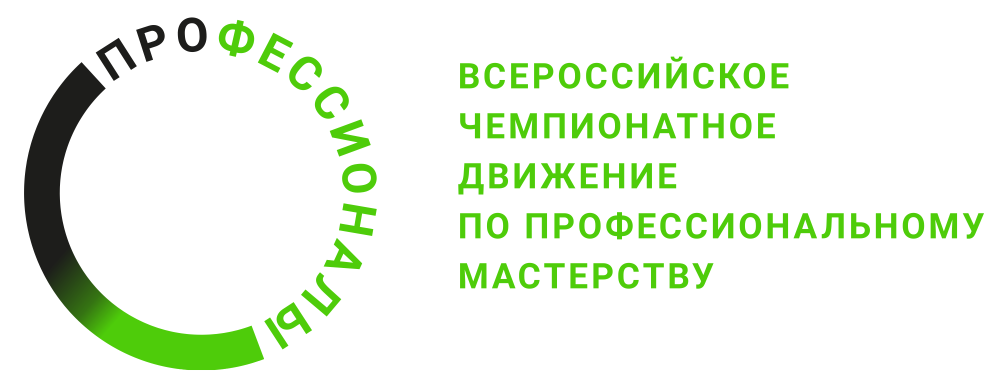 № п/пРазделВажность в %1ОРГАНИЗАЦИЯ  ТРУДОВОЙ ДЕЯТЕЛЬНОСТИ  101- Специалист должен знать и понимать:Действующие правила по технике безопасности и рекомендации по охране труда используемые в современной машиностроительной отрасли:- технологическое проектирование;- процедуры утилизации отрезков, стружки, использованных чистящих средств и чистящих материалов;- преобразование общих стандартных и метрических измерений между элементами / частями;- использование простых математических формул для вычисления дополнительных измерений, проверка точности и оценки количества необходимого материала; - значимость и актуальность проверочных измерений;- наиболее подходящие способы организации работы при создании образцов (фигур/моделей), чтобы можно было максимально грамотно, без потерь использовать Материалы;- общие характеристики, такие как ковкость, пластичность и стойкость включают в себя:- низкоуглеродистые стали- алюминий и алюминиевые сплавы- олово / латунь / медь- оцинкованный и анодированный лист- нержавеющая сталь- аккуратно использовать ручное и цифровое измерительное оборудование;- эффективно использовать материал и уменьшить количество лома/отходов;- работать в заданных временных промежутках.- оказание первой помощи при возможных травмахна рабочем месте1- Специалист должен уметь:- эксплуатировать безопасную рабочую среду в отношении себя, работать с коллегами и любым внешним персоналом;- выбирать, содержать в порядке защитную рабочую одежду;- безопасно обрабатывать и работать с материалом, чтобы как меньше загрязнять окружающую среду;- подготовить материалы для маркировки, вырезания, формовки и сборки;- точно переносить измерения и контуры на листовой металл и соответствующие разделы;- аккуратно использовать ручное и цифровое измерительное оборудование;- эффективно использовать материал и уменьшать количество лома/отходов;-  Поддерживать состояние рабочего места в соответствии с требованиями охраны труда, пожарной, промышленной и экологической безопасности- Применять средства индивидуальной и коллективной защиты при выполнении сборочных работ2РАБОТА С ЧЕРТЕЖАМИ И ДОКУМЕНТАЦИЕЙ10Специалист должен знать и понимать:- точно переносить измерения и контуры, и соответствующие размеры на металл;- методы и принципы разработки моделей/шаблонов; - принципы и методы разработки шаблонов с использованием Графических программ;- способы проверки шаблонов и методов переноса шаблона на металл;- стандарты ЕСКД.Специалист должен уметь:- точно передавать информацию и размеры с чертежа и переносить их на металл и в графические программы; - разрабатывать шаблоны/модели вручную; - использовать компьютерные графические программы, для разработки чертежей фрагментов изделий;- переносить шаблоны на листовой металл.- составлять эскизы и схемы изделий и их частей - заполнять дефектную ведомость3РЕЗКА И ФОРМОВКА ИЗДЕЛИЙ И ЧАСТЕЙ 30Специалист должен знать и понимать:- расчеты припуска на изгиб и допуски на отступ;- выбор, уход и обслуживание ручных инструментов, используемых для резки и формовки материалов;- выбор, уход и настройка машин ручного управления служащих для формовки;- принципы выбора и программирования при использовании станков с ЧПУ для обработки листового материала;- первичные операции сгибания (фальцовки), прокатки, фальцевания (фланкировки) и формовки;- эксплуатация и настройка станков механического пиления;- выбор, уход и обслуживание используемых режущих инструментов для вырезания узоров/шаблонов;- выбор методов ручной резки, доступных для резки шаблона;- работа и настройка машин, используемых для резки и формовки листового металла;- регулировка и эксплуатация оборудования механического пиления.Специалист должен уметь:- расчеты припуска на изгиб и допуски на отступ;- выбор, уход и обслуживание ручных инструментов, используемых для резки и формовки материалов;- выбор, уход и настройка машин ручного управления служащих для формовки;- принципы выбора и программирования при использовании станков с ЧПУ для обработки листового материала;- первичные операции сгибания (фальцовки), прокатки, фланцевания и формовки;- эксплуатация и настройка станков механического пиления;- выбор, уход и обслуживание используемых режущих инструментов для вырезания узоров/шаблонов;- выбор методов ручной резки, доступных для резки шаблона;- работа и настройка машин, используемых для резки и формовки листового металла;- регулировка и эксплуатация оборудования механического пиления.4ПРОЦЕССЫ СБОРКИ И РЕГУЛИРОВКИ И ОКОНЧАНИЕ РАБОТ 50Специалист должен знать и понимать:- стандарты сварки;- расчеты припуска на изгиб и допуски на отступ для обеспечения собираемости деталей;- выбор, уход и обслуживание ручных инструментов, используемых для сборки;- выбор, уход и настройка машин ручного управления служащих для сборки;- способы сборки простых электрических схем;- процесс сборки болтовых соединений, с применением моментных ключей;- процесс клепки;- методы сборки с использованием сварочного оборудования (полуавтомат, аргонно-дуговая сварка);- сборка механизмов передачи движения (ременная, цепная, зубчатая передачи);- состав туго и легкоплавких припоев, флюсов, протрав и способы их применения;- методы регулировки механизмов передачи движения;- методы использования клеевых соединений.- характеристики каждого типа финишного процесса;- набор инструментов и оборудования, необходимых для завершения работы; - готовить необходимый инструмент/материал для завершения работы. Сюда входят:- различные порошки;- анодирование (подвергать поверхность анодной обработке);- покраска;- полировка;- листовая обшивка.Специалист должен уметь:- использовать чертежи и расчеты припуска на изгиб и допуски на отступ для обеспечения собираемости деталей;- сбирать простые электрические схемы;- сверлить, зенкеровать, и зенковать;- нарезать наружную и внутреннюю резьбу;- сбирать болтовые соединения, с применением моментных ключей;- клепать;- производить сборку с использованием сварочного оборудования;- производить сборку механизмов передачи движения (ременная, цепная, зубчатая передачи);- выполнять пайку различными припоями;- использовать клеевые соединения при сборке;-  проверять шаблоны на предмет точности и исправлять ошибки перед использованием.- вырубка и вырезка плоских прокладок по разметке вручную- использовать стандартные контрольно-измерительные инструменты для контроля параметров резьбовых поверхностей деталей- сборка шпоночных соединений в простых машиностроительных изделиях, их узлах и механизмах- сборка шлицевых соединений в простых машиностроительных изделиях, их узлах и механизмах- сборка клеевых соединений в простых машиностроительных изделиях, их узлах и механизмах- сборка подшипниковых узлов простых механизмов на подшипниках качения и скольжения - сборка деталей на струбцинах и в специальных приспособлениях под прихватку и сварку.- использовать инструменты и оборудование для отделки изделий из металла, включая текстурирующее оборудование;- обеспечить качественную отделку собранных изделий из металла;- предоставить законченный предмет/изделие в готовом состоянии;- удалять заусенцы, шлифовать.- перемещать груз пользоваться рохлями и др.  оборудованием Наименование раздела знания, умения, трудовые функции))Критерий/МодульКритерий/МодульКритерий/МодульКритерий/МодульКритерий/МодульКритерий/МодульКритерий/МодульКритерий/МодульИтого баллов за раздел ТРЕБОВАНИЙ КОМПЕТЕНЦИИРазделы ТРЕБОВАНИЙ КОМПЕТЕНЦИИAБВГДЕРазделы ТРЕБОВАНИЙ КОМПЕТЕНЦИИ112122210Разделы ТРЕБОВАНИЙ КОМПЕТЕНЦИИ29110Разделы ТРЕБОВАНИЙ КОМПЕТЕНЦИИ3112103430Разделы ТРЕБОВАНИЙ КОМПЕТЕНЦИИ41321441750Итого баллов за критерий/модульИтого баллов за критерий/модуль1027526923100КритерийКритерийМетодика проверки навыков в критерииАРазработка чертежей  в графической программе Проверка  соответствия размеров выполненных разверток изделия  в пределах допустимых отклонений по чертежу БИзготовление и сборка  Сборочной единицы №1Проверка  собранного изделия или элементов соответствия  Чертежу  или ТЗ  в пределах допустимых отклонений ВИспытание и  снятие замеров   с сборочного изделия №1Проверка  качества проведенных замеров и составления  дефектовочной ведомости ГИзготовление и сборка  Сборочной единицы №2Проверка  собранного изделия или элементов соответствия  Чертежу  или ТЗ  в пределах допустимых отклоненийДИзготовление и сборка  Сборочной единицы №3Проверка  собранного изделия или элементов соответствия  Чертежу  или ТЗ  в пределах допустимых отклоненийЕИзготовление и сборка  Сборочной единицы №4Проверка  собранного изделия или элементов соответствия  Чертежу  или ТЗ  в пределах допустимых отклоненийНабор инструмента для нарезания резьбы М4, М6, М81Очки защитные прозрачные 1Киянка резиновая и/или деревянная 2Штангенциркуль1Линейка стальная1Металлическая щетка5Респиратор2Молоток слесарный2Зубило слесарное1Маркер чёрный3Рулетка1Чертилка 1Кернер 1Радиусный шаблон1Плоскогубцы1Карандаш простой2Перчатки х\б;3Уголок магнитный5Набор сверл по металлу1Беруши1Ножницы по металлу2Биты для шуруповерта10Полотно для ножовки по металлу (300 мм)2Струбцины6 Дрель –Шуруповерт аккумуляторная1Деревянный брусок2Сварочная куртка1Труба и/или Угол в качестве оправки 2Ручной зажим/клещи зажимные6Электрический гравер, 200 вт, с набором оснастки 1Коронка по металлу диаметр 281